COMITE SPORT ADAPTE DORDOGNE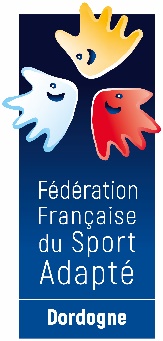 Maison départementale des sports46 rue Kleber – 24000 PérigueuxTél : 06 46 90 00 53E-mail : clement.liabot@sportadapte.fr En partenariat avec l’association Loubéjac sport et loisir, le comité Dordogne du sport adapté vous invite à participer à cet événement : FOOTBALL A 7 LOISIR JOURNEE 1 – SPORT ADAPTE JEUNEJournée loisirMERCREDI 27 SEPTEMBRE 2023
Stade Saint Michel - Impasse de Pont Saint-Sacerdos24200 Sarlat-la-CanédaPROGRAMME SPORTIF PREVISIONNEL10H00 		Accueil des équipes 10H30		Début des ateliers12H30		Repas : issus de vos paniers13H30		Reprise de l’activité15H00		Fin de la journéeINFORMATIONS SPORTIVESEquipement : Prévoir une tenue sportive pour la pratique du football, des vestiaires seront à votre disposition.Informations sportives : Des ateliers ludiques vous seront proposés le matin, par la suite nous vous proposerons des oppositions mixées homogènes en niveau de pratique.La Licence FFSA 2022-2023 est tolérée.COMITE SPORT ADAPTE DORDOGNEMaison départementale des sports46 rue Kleber – 24000 PérigueuxTél : 06 46 90 00 53E-mail : clement.liabot@sportadapte.frFICHE D’ENGAGEMENT - LOISIR FOOT A 7 SPORT ADAPTE JEUNE
SARLAT – Mercredi 27 septembre 2023A renvoyer au CDSA24 avant le Vendredi 22 septembre 2023N° d’affiliation
 et nom de l’AssociationAccompagnateur
N° tel + N° licence FFSANOM - PrénomNé (e)SexeLicence à la journée (oui-non)